Listed below are David’s pets.   Make a table that shows David’s pets.  Start by inserting a table with 6 columns and 8 rows.4 dogs 				5 fish 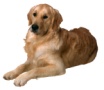 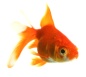 3 cats				1 rabbit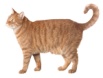 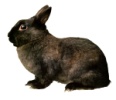 2 frogs				2 mice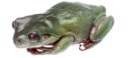 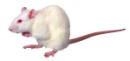 